Наименование учреждения _ГУ «Средняя общеобразовательная школа №21»ФИО  _Родионова Ольга Валерьяновна____________________________Должность  _учитель самопознания____________________________Стаж работы __7 мес._______________________________________________Категория __-__________________________________________________Предмет__самопознание_____________________________________________Тема  _Я И МИР ВОКРУГ _____________________Класс     _6_________________________________________________________ТЕМА: Я И МИР ВОКРУГЦель: углубить представления учащихся о взаимосвязи человека и окружающего мира.
Задачи:
-расширение знаний о понятии "окружающий мир";
- развитие умения выражать свое отношение к окружающему миру;
- воспитание позитивного отношения к окружающему миру.
Ресурсы: аудиозапись лирической композиции.
Ход урокаКруг радости
-Добрый день, дорогие ребята! Я рада видеть вас на уроке самопознание. Мы начинаем наше занятие с Круга радости. Прошу вас всех войти в круг со словами: «Окружающий мир радует меня…».  (ответы учеников)Объявление темы урока и целей.-Ребята,как вы думаете? Чему будет посвящен наш урок? (Ответы учащихся)Да, действительно. Сегодня речь пойдет о том о том, насколько важно человеку делать открытия на пути познания. Узнаем, как и для чего человек познает окружающий мир. Выясним, почему людям необходимо научиться удивляться и восхищаться окружающим миром.Актуализация знанийРабота с «верными и неверными утверждениями»Окружающий мир –это то , что нас окружает.В мире все предметы и явления не связаны друг с другом.Мы познаем окружающий мир в процессе взаимодействия. Взаимодействуя друг с другом, мы познаем окружающий мир.Каждый из нас  связан с окружающим миром.Относясь к миру с любовью, люди получают хорошее отношение мира к себе.Проверка домашнего задания
-Ребята, в качестве домашнего задания вам было предложено изобразить мир, который вас окружает. Расскажите своим одноклассникам, гостям, какой образ мира у вас получился. Познакомьте нас со своими чувствами, которые вы отобразили . (ответы детей)Обобщение: В ваших работа, можно было проследить, что представление об окружающем мире разнообразное.Чтение текста Л.Лиходеева «Попробуй удивляться» с использованием приема инсерт.Инсерт – это маркировка текста значками по мере его чтения:  ٧ – уже знал  + - новое  - - думал иначе  ? – не понял, есть вопросы
-Ребята, сейчас я предлагаю вам познакомиться с рассказом Леонида Лиходеева «Попробуй удивляться». Во время чтения вы будете маркировать текст определенными значками, отмечая информацию, которая вам знакома, которую вы слышите впервые или не поняли. ПОПРОБУЙ УДИВЛЯТЬСЯ
Однажды Архимед сел в ванну и почувствовал, будто стал легче. Он и до этого садился в ванну, и многие до него делали то же самое. Но до этого исторического случая никому и в голову не приходило, что тело, погруженное в жидкость, теряет в своем весе столько, сколько весит вытесненная телом жидкость. Архимед удивлялся. Когда он удивился - он задумался. А когда он задумался - он открыл великую тайну природы.
Может быть, все это происходило и не так. Но факт остается фактом: закон Архимеда существует, и те, кто, кто получает "двойки" за незнание его, могут это подтвердить.
Мне кажется, что все открытия происходят от того, что люди не равнодушны, что они умеют удивляться.
Скажем, сидел себе Ньютон в саду. Смотрит - упало яблоко. Ну, упало и упало. Подыми и съешь. Никого не удивляло это никогда. А Ньютон удивился: "Почему это оно упало?" Удивился. Задумался и открыл закон всемирного тяготения.
Конечно, все это гораздо сложнее. Все это требовало огромного труда, огромных знаний.
Я рассказываю об этом так несложно потому, что это, наверно, тебе известно. И потом я хочу сказать, что, если ты не умеешь удивляться, если ты равнодушен, скучно тебе будет жить на свете.
Если бы люди не умели удивляться, я прямо не знаю, что с ними было бы. Они ничего бы не придумали и ничего бы не открыли. Они не умели бы строить дома, выращивать хлеб, летать в космос.
И, кроме того, они не умели бы сочинять музыку, писать стихи, рисовать картины.
Вот идет в лесу человек. Слышит - поют птицы. Ну поют и поют, эка невидаль! А иной удивится: очень необыкновенно и складно поют. И задумается... А другой человек удивится краскам и цветам природы. И начинает сам пробовать сочетать эти краски. Получается картина.
Третий, слушая человеческую речь, вникая в разговоры людей, вдруг удивится, как разнообразно и точно или, наоборот, нудно и неточно люди излагают свои мысли. И сам начинает думать над словами, пробовать их в разных сочетаниях, строить из них предложения, примерять к действительности, искать самые точные и нужные слова.
Конечно, есть люди, которых ничто не удивляет. Они как-то смотрят на мир однобоко - чего бы покушать в этом мире или чего бы присвоить? У них явные расхождения с Ньютоном. Они бы это яблоко просто сжевали без всякого всемирного тяготения. Они берут волшебный ковер-самолет и прибивают его на стенку, чтоб не летал. Они цветами корову накормят, у птицы перья ощиплют, а что касается слов, так они ни разу не обратят внимания, о чем болтают.
А ты попробуй удивиться. Вес в этом мире непросто. Все находится во взаимосвязи. Поэтому существуют прекрасные вещи и прекрасные сказки. Поэтому существуют мечты и реальность. Поэтому существуют дружба и борьба. И настоящая музыка, и настоящая живопись, и настоящие стихи.
И поэтому люди бывают счастливы.
... Жизнь удивительна. И люди удивительны. И каждый, если бы захотел, мог бы увидеть и узнать в тысячу раз больше, чем знает и видит.
Вот как важно уметь удивляться!
Какое значение имеет в жизни человека умение удивляться?
- Расскажите, какие чувства вы испытывали, когда, как Архимед, могли воскликнуть: "Эврика!"
- Случались ли в вашей жизни моменты, когда вы были удивлены, восхищены чем-то в окружающем вас мире?
Подводя итоги обсуждения предлагаемых вопросов, учителю необходимо подчеркнуть, что умение удивляться - важное качество человека, которое помогает познавать мир с радостью в сердце.
Анализ проводится по вопросам:Какое значение имеет в жизни человека умение удивляться?Расскажите, какие чувства вы испытывали, когда как Архимед, могли воскликнуть: «Эврика!»Случались ли в вашей жизни моменты, когда вы были удивлены, восхищены чем-то в окружающем вас мире? (ответы учеников)Обобщение: Ребята, человеку важно стремиться к новым открытиям на пути познания, потому что это наполняет жизнь смыслом. Полученные выводы закрепляются учебной информацией.
Учебная информация-Ребята, в учебнике нам представлена информация о способах познания окружающего мира. Давайте познакомимся с ней. (чтение одним из учеников)
Познание мира происходит через чувства, мысли, поступки, взаимодействие с людьми, природой, самим собой. Благодаря этому человек открывает в себе новые возможности, находит применение своим силам. Чем активнее мы стремимся к познанию мира, тем больше делаем неожиданных открытий, тем увлекательнее и интереснее наша жизнь.
-Ребята, каким образом человек познает окружающий его мир?-Что происходит с человеком в процессе познания мира?(ответы учеников)Наедине с собой
-Ребята, сядьте удобно. Закройте глаза. Расслабьтесь. Почувствуйте, как вы дышите. С каждым вздохом ощущение покоя усиливается. С каждым выдохом все тревоги, заботы дня уходят на задний план. Вообразите, что вы отправились в путешествие в открытое море. Вы двигаетесь туда, куда несет вас ветер и морские волны. Большая волна на некоторое время накрывает вас, но вы вновь выныриваете на поверхность. Ощутите движение волны, почувствуйте силу, которая поддерживает вас. Вот так и в жизни: никогда не прекращайте дружить с окружающим вас миром, пользуйтесь его поддержкой, учитесь у него житейской мудрости. А теперь откройте глаза.Упражнение «Я и мой мир вокруг меня»-Ребята, я раздала вам листы бумаги, где в центре изображен каждый из вас.  Напишите на лучиках, которые отходят от вас все, что вас окружает в жизни, с кем и с чем вам приходится общаться, взаимодействовать. Отметьте, что из написанного наиболее важно, а что наименее. Отметить знаком плюс то, что нравится, с чем приятно взаимодействовать, а знаком минус – то, с чем неприятно взаимодействовать(презентация работ)Работа в группах над упражнением «Открываю мир».-Ребята, в группах вы должны составить рассказ, используя начало фраз и подходящий вариант окончания фразы.Обобщение
-Ребята, добрые намерения, чистые помыслы, светлый ум позволяют человеку познавать и понимать мир вокруг, делать важнейшие открытия.Домашнее задание 5 (стр 75 в тетради)-Ребята, вспомните и запишите историю, в которой вы узнали что-то интересное и удивительное. Придумайте заголовок своему рассказу.

Круг "От сердца к сердцу"
-Дорогие ребята, сегодня вы очень творчески поработали. Я предлагаю вам в группах составить синквейн на словосочетание «окружающий мир». (презентация работ)-Ребята, в этой шкатулке «драгоценности жизни». Я хочу, подарить их вам для того, чтобы они всегда сопровождали вас в жизни и помогали жить в ладу с окружающим вас миром. И тогда в ваших душах будет царить мир, спокойствие и любовь! (ученики берут сердечки с ценностями и зачитывают их). -А сейчас прослушайте стихотворение Федора Тютчева, в котором звучит поэтическое напутствие о том, что в жизни нужно верить в чудеса. Чтобы случилось чудо,
В него нужно поверить.
Когда наступит утро,
Открой пошире двери,
Открой пошире окна
И позвони в звоночек.
Случится чудо, если
Ты хочешь очень, очень.
Рассвет наступит - это
Разве не чудо жизни?
Споют нам птицы песню,
Паук в углу повиснет.
На небе ярко-синем,
Где облака-лошадки,
Круг солнца апельсиновый.
Ну чем вам не загадка?
В пруду блеснул зеркальный карп,
А на воде кувшинки.
Над лугом льётся неснь цикад,
А на траве росинки.
В лесу под хвойною подушкой
Живёт грибов семейка.
На дереве куёт кукушка
И свищет соловейка.
Наступит вечер и на небе
Появится луна,
Как будто бы горбушка хлеба
Средь крошек - звёзд она.
А завтра снова будет утро,
Всё повторится снова.
Это природы нашей чудо
В загадочном покрове.
Все эти чудеса вокруг,
Их лишь увидеть нужно.
Природы оборота круг
Почувствовать, как чудо.
Нам нужно лишь глаза раскрыть,
Навстречу сделать шаг,
Дела на время отложить -
Ты непременно сделай так.
Тебя приятно удивит
И весело обрадует
И пенье птиц, и запах трав,
И в синем небе радуга.
И обязательно поверишь ты,
Что есть на свете чудо,
Что это солнце и цветы
И наступающее утро.Правила написания синквейна:1 строчка – одно слово – тема (существительное); 2 строчка – два слова (прилагательные) -  описание темы; 3 строчка – три слова (глаголы):  действия, относящиеся к теме; 4 строчка – четыре слова – фраза, которая показывает ваше отношение  к теме в 1-ой строчке; 5 строчка – одно слово – ассоциация, синоним, который повторяет суть темы в 1-ой строчке, обычно существительное.Потенциал к урокуЧтение
Для подтверждения мыслей учащихся, выстроенных в ходе обсуждения, и выполнения задания, представленного в тетради, а также осмысления новой учебной информации проводится чтение рассказа Н Абрамцева. Благодаря этому рассказу учащиеся понимают важность умения удивляться в познании окружающей действительности. Учащиеся читают рассказ Н.Абрамцева и отвечают на вопросы. Вопросы составлены таким образом, что предполагают осмысление каждым учеником собственною опыта в познании мира.ЛужицаСтояла плохая погода. Небо было низким, тяжелым, снежным. На асфальте кое-где темнели последние осенние лужи. Возле одной лужицы стоял задумчивый мальчик. Звали его Самир, он учился в 6 классе знаменитой на весь город школы искусств.Мальчик был взъерошенный и растрепанный. Не от холода. А от удивления! .. Он никак не мог оторвать взгляд от снежинок, одни из которых падали на асфальт и ложились тонким слоем, а другие падали в лужу и исчезали.. «Почему? Ну почему у таких, казалось бы, похожих друг на друга снежинок такая разная судьба? Невероятно, - думал Самир. –Вот упала снежинка на асфальт: блестит, сверкает, и тонкий белый коврик увеличился в одну звездочку. Вот упала снежинка в лужу и превратилась в мутное пятнышко, а потом и совсем в ничто. Удивительно непонятно.» Погруженный в свои размышления, Самир совершенно не обращал внимания на то, что происходит вокруг. А вокруг шли люди, проезжали машины, дрались какие-то мальчишки недалеко от дороги. Но это не главное. Задумавшийся мальчик не видел, как из-за колеса ближайшей машины за ним следит его сосед Костя.Это был тощий паренек, выше Самира на целую голову. Он тоже учился в 6 классе. Но в другой школе. Родители Самира и Кости дружили, но между мальчиками сложились воинственные отношения. Мама Кости часто ставила в пример сыну успехи Самира. А еще этот случай с деньгами, которые Костя тайно взял из дома, чтобы купить угощение для одноклассников на день рождения. Только Самир видел, как он покупал пирожные в магазине. Он и рассказал об этом родителям, когда те спросили не видел ли он Костю. Ух, и попало тогда! Ему пришлось отдать деньги, которые он копил на велосипед, а отец в наказание не подарил обещанную компьютерную игру. Костя следил за Самиром уже давно. «Сейчас, - думал Костя, - я тебе хорошенько задам, будешь знать, как ябедничать и задаваться».Он собрался в комок, тугой, как пружина, и бросился в сторону своего обидчика. А Самир все следил за снежинками и совсем не ждал нападения. Он был так занят, что даже не испугался. Слишком занимали его снежинки. Самир махнул рукой, попал Косте в глаз и сердито сказал: -Да не мешай ты!Костя опешил. У него даже желание пропало драться. Потирая ушибленный глаз, он пробормотал:-Ты соображаешь, с кем разговариваешь?Самир, наконец, понял, что к чему и, конечно. Сразу испугался.  Но виду не подал. -Соображаю,  сказал он, снизу вверх глядя на Костю. А потом снова стал следить за снежинками. Ошарашенный Костя отступил на шаг назад. «Ну и ну, - рассерженно подумал он, - что же я не задам ему?» подумал так Костя и встал рядом. Что-то мешало ему ударить Самира. -Побью ведь, - как-то нерешительно сказал Костя. Самир обреченно вздохнул. А Костя вдруг заинтересовался: что это он там рассматривает?-Ты что в лужу уставился? – спросил Костя.-Рассматриваю, - испуганно пискнул Самир.-Лужу что ли рассматриваешь?-Да нет, - и робко пятясь, Самир сказал: -Чудо какое-то получается. Лужа снежинки глотает, - и, испугавшись, отбежал подальше.А Косте было уже не до Самира. Его очень заинтересовала история со снежинками. Он сел возле лужи и подумал: «Почему так получается? Упала снежинка на асфальт-лежит, сверкает. Упала в лужу-исчезла. Почему так? Ну почему? Непонятно! Удивительно!» Анализ текста проводится по вопросам:Что позволило мальчикам избежать конфликта?Как меняет человека умение видеть прекрасное и невероятное в окружающем мире?Как умение удивляться помогает человеку накапливать знания?Может ли любознательность помочь человеку в трудную минуту? С помощью данных картинок определите, какие личностные  качества позволяют познать окружающий мир(дети подбирают по данным картинкам  качества)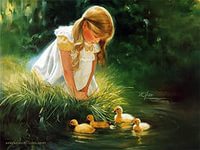 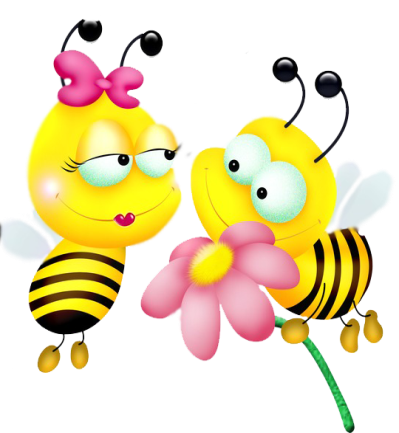 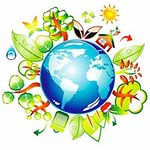 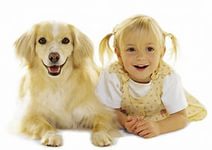 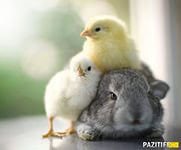 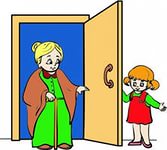 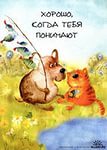 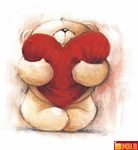 ٧+–?Поставьте на  полях знак, если то, что вы считаете соответствует тому, что вы знаетеПоставьте на поляхзнак, если то, что вы читаете, является для вас новым.Поставьте на поляхзнак, если то, что вы читаете, противоречит тому, что вы знали или думали, что знаете.Поставьте на поляхзнак, если то, что вы читаете непонятно, или вы хотели бы получить более подробные сведения по данному вопросу.Меня удивило …Восход солнцаСо своими друзьямиЯ совершил неожиданное открытие…(где, когда и с кем)домаВ школеВместе с роднымиНа улице дождь Пение птицКогда был на прогулкеКогда был совсем маленькийКогда учился в шестом классеНа экскурсии с классом